СВЕДЕНИЯ О ЗЕМЕЛЬНОМ УЧАСТКЕ«ПРОЕКТ МЕЖЕВАНИЯ ТЕРРИТОРИИ МКР. МАРХА ГО «ГОРОД ЯКУТСК», №1959 Р ОТ 21.11.2016 Г.УСЛОВНЫЙ НОМЕР УЧАСТКА   - 221 с площадью  1185  кв.мКадастровый квартал: 14:35:108001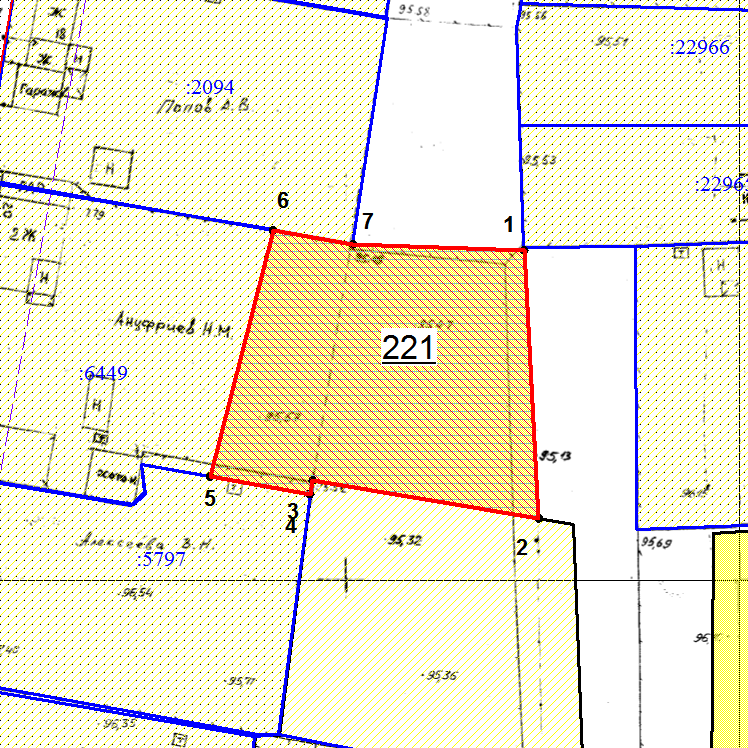 Масштаб 1: 500№ХУ1891292,71538700,92891294,48538690,773891263,2538682,84891261538695,55891262,68538695,816891257,88538724,497891291,92538722,64